С ДНЕМ УЧИТЕЛЯ!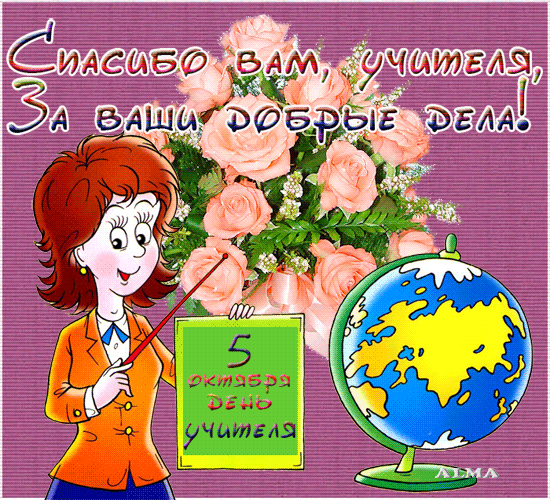 Учительское Сердце… Ну, с чем его сравнить?С Галактикой космической, которой нет границ?А может с Солнцем ярким, что дарит    людям свет?  С пучиною морскою, что дремлет сотни лет?Нет, сравнивать не будем! А скажем мы: “Стучи!                                 Учительское Сердце – НАДЕЙСЯ,  ВЕРЬ, ЛЮБИ!Вот какие ответы мы получили.